Муниципальное бюджетное дошкольное образовательное учреждение Жирновский детский сад «Ивушка» общеразвивающего вида, художественно-эстетического приоритетного направления развития воспитанниковМетодическая разработка НОД по изобразительной деятельности  в подготовительной группе «Пингвины в Антарктиде»          Подготовила и провела: Кобякова Е.В.	п. Жирнов                                                        2019«Пингвины в Антарктиде»конспект непосредственной образовательной деятельности в подготовительной  группеЦели занятия:Познакомить детей с пингвинами и средой их обитания. Расширить знания об окружающем мире.Продолжить знакомство детей с обобщенными способами изображения предметов (применение схемы)Закрепить технические навыки в умении рисовать тычком жесткой кистью.Воспитывать у детей любовь к животным, стремление помогать им в трудных ситуациях.Оборудование, наглядный материал:Мультимедийное оборудование, гуашь, кисти, баночки с водой, листы тонированной бумаги, графитные карандаши, алгоритмы рисования пингвина.Ход мероприятия:Организационный момент.Воспитатель. Дети, сегодня в детский  сад пришла посылка. Но прежде чем узнать , что в ней находится необходимо отгадать загадку.       Мир Земли, такой огромный,       Уместился в шарик скромный.Ответы детей.Воспитатель. Верно! Это – глобус, крошечный макет нашей планеты Земля.Ребята, вы любите путешествовать? Я тоже люблю путешествовать. Сегодня я хочу пригласить вас вот на этот материк (показываю на глобусе).Кто знает, как называется этот материк?Ответы детей.Воспитатель. Это Антарктида. Сегодня мы совершим путешествие в Антарктиду. Для этого нам нужно закрыть глаза и по счету три открыть глаза.(по счету три, дети открывают глаза и поворачиваются на экран).СЛАЙД 1Беседа о жителях Антарктиды.Воспитатель. Вот мы в Антарктиде. Перед вами – самый холодный материк Земли. Кругом снег, большие льдины и сильные морозы и ветры. Безжизненные берега Антарктиды оживляют пингвины. СЛАЙД 2-7  Пингвины – это птицы. Тысяча тонких перышек и толстый подкожный жир помогает пингвинам переносить холод. Все пингвины – отличные пловцы и ныряльщики. В воде они передвигаются очень быстро и ловко, используя свои короткие крылья как ласты, а лапы с перепонками, как у уток и гусей, служат рулем. Эти птицы так сильны, что легко преодолевают волны бурного моря, ныряют и выплывают на поверхность даже в шторм. В море достаточно пищи, чтобы прокормиться.Воспитатель  читает стихотворение:     Там, где есть снега и льдины,     Весело живут пингвины.     В одеяньях бело–черных,     Неуклюже, но проворно,     Как смешные человечки     С льдин на льдину, как с крылечка,     Скачут весело и живо.     Видеть это – просто диво...На экране появляется пингвин среди льдин. Слайд 8 Объяснения способа рисования пингвина по алгоритмам.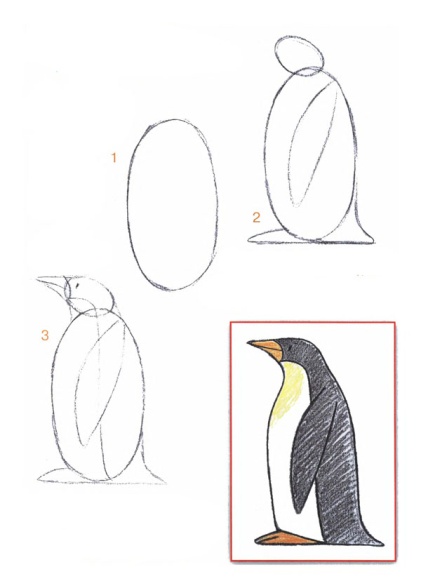 Воспитатель. Ребята, посмотрите, пингвиненок. Грустный. Он один и у него нет друзей. Поможем пингвиненку, нарисуем для него друзей - таких же, как он.Физкультурная минутка «Пингвины».Бело-черные пингвиныДалеко видны на льдинах.Вот они шагают дружно,Для порядка это нужно.Оттопырили ладошкиИ попрыгали немножко.Руки вверх чуть приподнялиИ быстрее побежали.Самостоятельная работа детейИтог занятия.- Где мы сегодня путешествовали?- Какие птицы живут в Антарктиде?- Что нового вы узнали об этих птицах?Выставка рисунков.